附件3培训需求问卷为提高培训针对性和有效性，请各省在4月28日前，组织参训学员扫码填写完成培训需求问卷。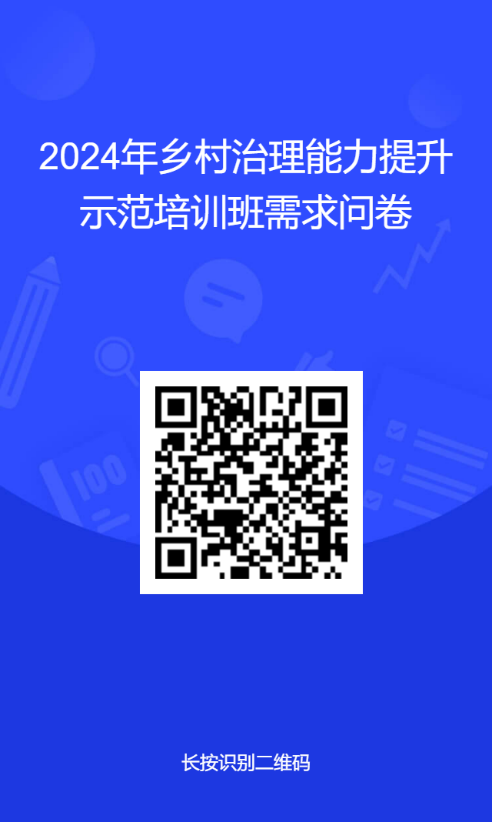 